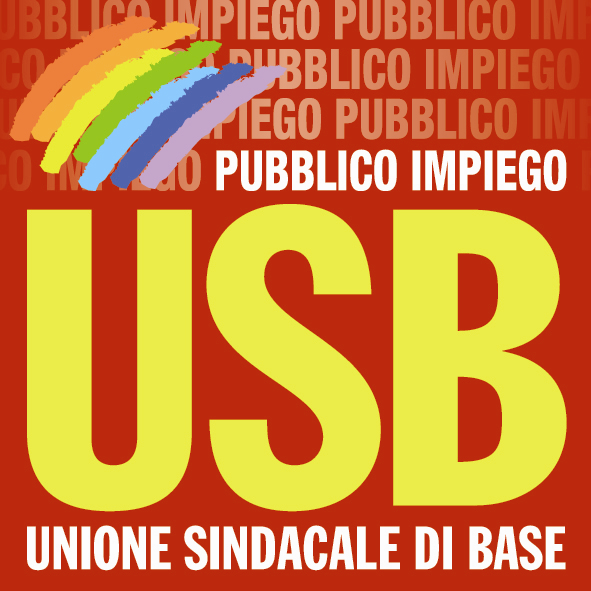 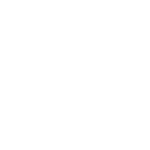 PRESIDIO USB DAVANTI ALL'OSPEDALE GALLIERA Martedì 3 ottobre ore 10 Ingresso principale Venerdì 29 settembre inizia l'iter di procedimenti che vedono coinvolto il nostro delegato USB dell'ospedale Galliera Tullio Rossi difendersi da ben tre procedimenti disciplinari inflitti dall'azienda con pena prevista il licenziamento per aver espresso su Facebook una critica alla gestione del Galliera È evidente l'intenzione della dirigenza di utilizzare questa espressione di malcontento per colpire USB e punire un personaggio scomodo che ha sempre difeso i lavoratori e contrastato le logiche speculative e privatistiche portate avanti dalle amministrazioni di turno.Per questi motivi la federazione USB Liguria e il Coordinamento Nazionale USB Sanità invitano tutti i cittadini, i lavoratori, i sindacati, le associazioni e i movimenti politici ad un presidio davanti all'ospedale genovese per dare sostegno a Tullio in questa fase cruciale della vicenda.Manifestiamo insieme  in difesa di una persona straordinaria,un padre di quattro bambini,  che non ha esitato ad esporsi per il bene dei cittadini e dei lavoratori, in favore di un servizio pubblico efficiente, senza scopo di lucro e alla portata di tutti #IoStoConTullio